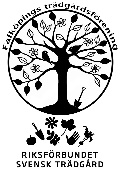 Beslutat av styrelsen för Falköpings Trädgårdsförening den 11 december 2018 efter revision under hösten 2018. Senast reviderat efter beslut vid styrelsemöte den 2 januari 2021. Dokumentet ska vara levande och kan ändras vid behov och med ett nytt styrelsebeslut.1. Föreningens namn:Falköpings Trädgårdsförening2. Namn på den i föreningen som är ansvarig för arbetet med personuppgifterna: Medlemsansvarig, Ann Westerlund, arbetar övergripande i föreningen, vilket innebär frekvent kontakt med medlemsuppgifter. Har behörighet att handha det webbaserade medlemsregistret som RST tillhandahåller. 3. Andra i föreningen som har hand om medlemmarnas personuppgifter, och vad de gör:Kassören och medlemsansvarig har behörighet att handha det webbaserade medlemsregistret som RST tillhandahåller. Arbetar med allt som rör medlemsavgifter och andra in- och utbetalningar. Övriga medlemmar i styrelsen, samt medlemmar engagerade i Programgruppen har under kortare tid begränsad tillgång till personuppgifter i form av kontaktuppgifter, t.ex. telefonnummer, mejladresser och liknande, i samband med bokning av programpunkter och närvarolistor.Närvarolistan, under våra aktiviteter, förs ner på papper och sparas till vårt årsmöte där medlemmar deltar i ett lotteri (baserat på närvaron vid våra aktiviteter). De listor på närvarande som sammanställs rapporteras också till vår samarbetspartner Studieförbundet Vuxenskolan med syftet att vi ska kunna få bidrag till vår verksamhet och att våra medlemmar ska vara försäkrade under våra aktiviteter. Listorna fylls i av medlemmarna själva och detta är frivilligt. Papperslistorna förstörs efter årsmötet.I framtiden kan det bli flera arbetsgrupper som ordnar särskilda aktiviteter som t.ex. Den Stora Trädgårdsdagen. Dessa kommer då att hantera kontaktuppgifter till de som anmäler sig till den aktiviteten. När aktiviteten är genomförd kommer dessa listor att förstöras. Valberedningen får del av hela vårt medlemsregister i samband med valberedningstiden innan årsmöte, i det fall det behövs nya styrelsemedlemmar. 4. Vi lagrar personuppgifter på detta sätt: (gäller både digitalt och på papper).Medlemslistan finns i form av en pdf som lagras på föreningens Dropbox i samband med årsmöte och andra möten då vi behöver bocka av att rätt personer är på plats och att de har rösträtt (genom att vara medlemmar). Vid de tillfällena skrivs listan också ut på papper. Vid bussresor och aktiviteter där det förekommer anmälningslistor med namn och kontaktuppgifter i form av telefonnummer och mejladresser, samt påstigningsplats. Dessa anmälningslistor är vanligen digitala, skrivs ut i ett exemplar inför själva resan (uppropsunderlag) och raderas/förstörs efter att resan har genomförts.Från 2020 är medlemsregistret helt digitalt, via det webbaserade formatet som RST tillhandahåller. Endast styrelsen kommer att ha tillgång till medlemsregistret. Då kommer utdrag på papper eller i Wordformat och liknande endast att göras i samband med aktuella aktiviteter. Dessa utdrag kommer sedan att förstöras. Vi har ett nyhetsbrev där vi skickar ut information mellan programutskicken. Detta nyhetsbrev skickas till de medlemmar som lämnat sin mailadress till RSTs register. Vi har ett Facebook-konto och ett Instagram-konto där det då och då läggs upp bilder där människor är med. Vi har frågat på plats om någon har något emot att vara med. Vi tar bort bilder om någon hör av sig i efterhand. Vi har också en webbplats där vi lägger ut en mindre mängd foton, och då företrädesvis sådana där det inte förekommer några identifierbara  människor. Skulle någon person vara med har vi frågat den innan. I samband med särskilda utskick, t.ex. inför träffar för nya medlemmar som vi har en gång per år, sammanställs en lista på de som blivit medlemmar under det senaste året, för att vi ska få underlag till utskick av inbjudan. Denna lista baseras på RST:medlemsregister.5. Dokumentation över hur föreningen hanterar personuppgifter: 
Finns i det här dokumentet, samt på vår webbplats och på Riksförbundet Svensk Trädgårds webbplats.

6. Detta använder föreningen personuppgifterna till:
Kontakt med medlemmarna, se detta dokument. 7. Föreningen anger dessa lagliga grunder för personuppgiftshantering:Se Svensk Trädgårds webb: http://www.tradgard.org/dataskyddspolicy/ och vår egen webbplats. 8. På detta sätt informerar vi våra medlemmar:Via mejl, på vår webbplats och via våra övriga sociala medier, men också på möten om det blir aktuellt. Det här dokumentet har presenterats i sin ursprungliga form på årsmötet 2019, varefter det publicerades på vår webbplats. Uppdateringar görs regelbunden i dokumentet på webben.9. Föreningen samlar inte in fler personuppgifter än vad som behövs och har gjort en genomgång av detta. Informationen finns att läsa i det här dokumentet. 10. De personuppgifterna vi har ska vara korrekta och uppdaterade, och medlemmen kan få sina uppgifter ändrade eller strukna genom att höra av sig, muntligt eller via mejl eller brev. Våra kontaktuppgifter finns på webben, i programmet som skickas ut två gånger per år och på våra sociala medier. Någon ur styrelsen deltar också vid varje annonserad aktivitet. 11. Personuppgifter som inte längre behövs raderas senast efter ½-1 år eller efter avslutat projekt/aktivitet.12. Medlemmarnas rättigheter
Rätt till registerutdrag. Rätt till rättelse. Rätt till radering. Rätt till dataportabilitet. Kontakta Medlemsservice på medlemsservice@tradgard.org eller telefon 08-792 13 15 (telefontider måndag-torsdag kl 9-12). Kontakta i andra hand vår medlemsansvarig. På detta sätt får medlemmen information om sina rättigheter och får veta hur de ska kontakta oss:Kontakta Medlemsservice på medlemsservice@tradgard.org eller telefon 08-792 13 15 (telefontider måndag-torsdag kl 9-12). Vi har också information om styrelsens ledamöter på vår webbplats och i vårt program, och vi på det lokala planet kan vidarebefordra frågor och annat till Medlemsservice. 13. Personuppgifterna förvaras säkert och sprids inte till någon obehörig. 
Föreningen säkerställer detta på följande sätt:Vi har personliga lösenord till våra datorer och molntjänster och så få som möjligt har tillgång till uppgifterna. Skulle uppgifterna ändå spridas till obehörig, ska dataskyddsansvarig kontaktas, först på lokal nivå och sedan på riksnivå. 